ÇAĞ UNIVERSITYFACULTY OF ECONOMICS AND  ADMINISTRATIVE SCIENCESÇAĞ UNIVERSITYFACULTY OF ECONOMICS AND  ADMINISTRATIVE SCIENCESÇAĞ UNIVERSITYFACULTY OF ECONOMICS AND  ADMINISTRATIVE SCIENCESÇAĞ UNIVERSITYFACULTY OF ECONOMICS AND  ADMINISTRATIVE SCIENCESÇAĞ UNIVERSITYFACULTY OF ECONOMICS AND  ADMINISTRATIVE SCIENCESÇAĞ UNIVERSITYFACULTY OF ECONOMICS AND  ADMINISTRATIVE SCIENCESÇAĞ UNIVERSITYFACULTY OF ECONOMICS AND  ADMINISTRATIVE SCIENCESÇAĞ UNIVERSITYFACULTY OF ECONOMICS AND  ADMINISTRATIVE SCIENCESÇAĞ UNIVERSITYFACULTY OF ECONOMICS AND  ADMINISTRATIVE SCIENCESÇAĞ UNIVERSITYFACULTY OF ECONOMICS AND  ADMINISTRATIVE SCIENCESÇAĞ UNIVERSITYFACULTY OF ECONOMICS AND  ADMINISTRATIVE SCIENCESÇAĞ UNIVERSITYFACULTY OF ECONOMICS AND  ADMINISTRATIVE SCIENCESÇAĞ UNIVERSITYFACULTY OF ECONOMICS AND  ADMINISTRATIVE SCIENCESÇAĞ UNIVERSITYFACULTY OF ECONOMICS AND  ADMINISTRATIVE SCIENCESÇAĞ UNIVERSITYFACULTY OF ECONOMICS AND  ADMINISTRATIVE SCIENCESÇAĞ UNIVERSITYFACULTY OF ECONOMICS AND  ADMINISTRATIVE SCIENCESÇAĞ UNIVERSITYFACULTY OF ECONOMICS AND  ADMINISTRATIVE SCIENCESÇAĞ UNIVERSITYFACULTY OF ECONOMICS AND  ADMINISTRATIVE SCIENCESÇAĞ UNIVERSITYFACULTY OF ECONOMICS AND  ADMINISTRATIVE SCIENCESÇAĞ UNIVERSITYFACULTY OF ECONOMICS AND  ADMINISTRATIVE SCIENCESÇAĞ UNIVERSITYFACULTY OF ECONOMICS AND  ADMINISTRATIVE SCIENCESÇAĞ UNIVERSITYFACULTY OF ECONOMICS AND  ADMINISTRATIVE SCIENCESÇAĞ UNIVERSITYFACULTY OF ECONOMICS AND  ADMINISTRATIVE SCIENCESÇAĞ UNIVERSITYFACULTY OF ECONOMICS AND  ADMINISTRATIVE SCIENCESÇAĞ UNIVERSITYFACULTY OF ECONOMICS AND  ADMINISTRATIVE SCIENCESCodeCodeCodeCodeCourse TitleCourse TitleCourse TitleCourse TitleCourse TitleCourse TitleCourse TitleCourse TitleCourse TitleCourse TitleCourse TitleCreditCreditCreditCreditCreditCreditECTSECTSECTSECTSIRE-460IRE-460IRE-460IRE-460Entrepreneurship in International RelationsEntrepreneurship in International RelationsEntrepreneurship in International RelationsEntrepreneurship in International RelationsEntrepreneurship in International RelationsEntrepreneurship in International RelationsEntrepreneurship in International RelationsEntrepreneurship in International RelationsEntrepreneurship in International RelationsEntrepreneurship in International RelationsEntrepreneurship in International Relations3 (3-0)3 (3-0)3 (3-0)3 (3-0)3 (3-0)3 (3-0)6666PrerequisitesPrerequisitesPrerequisitesPrerequisitesPrerequisitesPrerequisitesPrerequisitesPrerequisitesPrerequisitesNoneNoneNoneNoneNoneNoneNoneNoneNoneNoneNoneNoneNoneNoneNoneNoneLanguage of InstructionLanguage of InstructionLanguage of InstructionLanguage of InstructionLanguage of InstructionLanguage of InstructionLanguage of InstructionLanguage of InstructionLanguage of InstructionEnglish English English Mode of Delivery Mode of Delivery Mode of Delivery Mode of Delivery Mode of Delivery OnlineOnlineOnlineOnlineOnlineOnlineOnlineOnlineType and Level of CourseType and Level of CourseType and Level of CourseType and Level of CourseType and Level of CourseType and Level of CourseType and Level of CourseType and Level of CourseType and Level of CourseElective /4.Year / Spring Semester, Level 8Elective /4.Year / Spring Semester, Level 8Elective /4.Year / Spring Semester, Level 8Elective /4.Year / Spring Semester, Level 8Elective /4.Year / Spring Semester, Level 8Elective /4.Year / Spring Semester, Level 8Elective /4.Year / Spring Semester, Level 8Elective /4.Year / Spring Semester, Level 8Elective /4.Year / Spring Semester, Level 8Elective /4.Year / Spring Semester, Level 8Elective /4.Year / Spring Semester, Level 8Elective /4.Year / Spring Semester, Level 8Elective /4.Year / Spring Semester, Level 8Elective /4.Year / Spring Semester, Level 8Elective /4.Year / Spring Semester, Level 8Elective /4.Year / Spring Semester, Level 8LecturersLecturersLecturersLecturersLecturersName(s) Name(s) Name(s) Name(s) Name(s) Name(s) Lecture HoursLecture HoursLecture HoursLecture HoursLecture HoursOffice HoursOffice HoursOffice HoursOffice HoursOffice HoursContactsContactsContactsContactsLecturerEda KayhanLecturerEda KayhanLecturerEda KayhanLecturerEda KayhanLecturerEda KayhanLecturerEda Kayhan Thurs: 09:40-12:20 Thurs: 09:40-12:20 Thurs: 09:40-12:20 Thurs: 09:40-12:20 Thurs: 09:40-12:20Friday: 09.40-12.20Friday: 09.40-12.20Friday: 09.40-12.20Friday: 09.40-12.20Friday: 09.40-12.20edakayhan@cag.edu.tredakayhan@cag.edu.tredakayhan@cag.edu.tredakayhan@cag.edu.trCourse Objective Course Objective Course Objective Course Objective Course Objective  This course aims to provide students with information on business plan writing, which is one of the most important needs of entrepreneurs, to provide a business idea development and to make the necessary research, to use techniques and to present it in front of the class This course aims to provide students with information on business plan writing, which is one of the most important needs of entrepreneurs, to provide a business idea development and to make the necessary research, to use techniques and to present it in front of the class This course aims to provide students with information on business plan writing, which is one of the most important needs of entrepreneurs, to provide a business idea development and to make the necessary research, to use techniques and to present it in front of the class This course aims to provide students with information on business plan writing, which is one of the most important needs of entrepreneurs, to provide a business idea development and to make the necessary research, to use techniques and to present it in front of the class This course aims to provide students with information on business plan writing, which is one of the most important needs of entrepreneurs, to provide a business idea development and to make the necessary research, to use techniques and to present it in front of the class This course aims to provide students with information on business plan writing, which is one of the most important needs of entrepreneurs, to provide a business idea development and to make the necessary research, to use techniques and to present it in front of the class This course aims to provide students with information on business plan writing, which is one of the most important needs of entrepreneurs, to provide a business idea development and to make the necessary research, to use techniques and to present it in front of the class This course aims to provide students with information on business plan writing, which is one of the most important needs of entrepreneurs, to provide a business idea development and to make the necessary research, to use techniques and to present it in front of the class This course aims to provide students with information on business plan writing, which is one of the most important needs of entrepreneurs, to provide a business idea development and to make the necessary research, to use techniques and to present it in front of the class This course aims to provide students with information on business plan writing, which is one of the most important needs of entrepreneurs, to provide a business idea development and to make the necessary research, to use techniques and to present it in front of the class This course aims to provide students with information on business plan writing, which is one of the most important needs of entrepreneurs, to provide a business idea development and to make the necessary research, to use techniques and to present it in front of the class This course aims to provide students with information on business plan writing, which is one of the most important needs of entrepreneurs, to provide a business idea development and to make the necessary research, to use techniques and to present it in front of the class This course aims to provide students with information on business plan writing, which is one of the most important needs of entrepreneurs, to provide a business idea development and to make the necessary research, to use techniques and to present it in front of the class This course aims to provide students with information on business plan writing, which is one of the most important needs of entrepreneurs, to provide a business idea development and to make the necessary research, to use techniques and to present it in front of the class This course aims to provide students with information on business plan writing, which is one of the most important needs of entrepreneurs, to provide a business idea development and to make the necessary research, to use techniques and to present it in front of the class This course aims to provide students with information on business plan writing, which is one of the most important needs of entrepreneurs, to provide a business idea development and to make the necessary research, to use techniques and to present it in front of the class This course aims to provide students with information on business plan writing, which is one of the most important needs of entrepreneurs, to provide a business idea development and to make the necessary research, to use techniques and to present it in front of the class This course aims to provide students with information on business plan writing, which is one of the most important needs of entrepreneurs, to provide a business idea development and to make the necessary research, to use techniques and to present it in front of the class This course aims to provide students with information on business plan writing, which is one of the most important needs of entrepreneurs, to provide a business idea development and to make the necessary research, to use techniques and to present it in front of the class This course aims to provide students with information on business plan writing, which is one of the most important needs of entrepreneurs, to provide a business idea development and to make the necessary research, to use techniques and to present it in front of the classLearning Outcomes of the CourseStudents who have completed the course successfully should be able toStudents who have completed the course successfully should be able toStudents who have completed the course successfully should be able toStudents who have completed the course successfully should be able toStudents who have completed the course successfully should be able toStudents who have completed the course successfully should be able toStudents who have completed the course successfully should be able toStudents who have completed the course successfully should be able toStudents who have completed the course successfully should be able toStudents who have completed the course successfully should be able toStudents who have completed the course successfully should be able toStudents who have completed the course successfully should be able toStudents who have completed the course successfully should be able toStudents who have completed the course successfully should be able toStudents who have completed the course successfully should be able toStudents who have completed the course successfully should be able toStudents who have completed the course successfully should be able toRelationshipRelationshipRelationshipRelationshipRelationshipLearning Outcomes of the CourseStudents who have completed the course successfully should be able toStudents who have completed the course successfully should be able toStudents who have completed the course successfully should be able toStudents who have completed the course successfully should be able toStudents who have completed the course successfully should be able toStudents who have completed the course successfully should be able toStudents who have completed the course successfully should be able toStudents who have completed the course successfully should be able toStudents who have completed the course successfully should be able toStudents who have completed the course successfully should be able toStudents who have completed the course successfully should be able toStudents who have completed the course successfully should be able toStudents who have completed the course successfully should be able toStudents who have completed the course successfully should be able toStudents who have completed the course successfully should be able toStudents who have completed the course successfully should be able toStudents who have completed the course successfully should be able toProg. OutputProg. OutputNet EffectNet EffectNet EffectLearning Outcomes of the Course11Defines basic business functions in terms of theories, concepts and applications.Defines basic business functions in terms of theories, concepts and applications.Defines basic business functions in terms of theories, concepts and applications.Defines basic business functions in terms of theories, concepts and applications.Defines basic business functions in terms of theories, concepts and applications.Defines basic business functions in terms of theories, concepts and applications.Defines basic business functions in terms of theories, concepts and applications.Defines basic business functions in terms of theories, concepts and applications.Defines basic business functions in terms of theories, concepts and applications.Defines basic business functions in terms of theories, concepts and applications.Defines basic business functions in terms of theories, concepts and applications.Defines basic business functions in terms of theories, concepts and applications.Defines basic business functions in terms of theories, concepts and applications.Defines basic business functions in terms of theories, concepts and applications.Defines basic business functions in terms of theories, concepts and applications.Defines basic business functions in terms of theories, concepts and applications.Defines basic business functions in terms of theories, concepts and applications.44444Learning Outcomes of the Course22İdentify and apply the role of legal procedures on management procesİdentify and apply the role of legal procedures on management procesİdentify and apply the role of legal procedures on management procesİdentify and apply the role of legal procedures on management procesİdentify and apply the role of legal procedures on management procesİdentify and apply the role of legal procedures on management procesİdentify and apply the role of legal procedures on management procesİdentify and apply the role of legal procedures on management procesİdentify and apply the role of legal procedures on management procesİdentify and apply the role of legal procedures on management procesİdentify and apply the role of legal procedures on management procesİdentify and apply the role of legal procedures on management procesİdentify and apply the role of legal procedures on management procesİdentify and apply the role of legal procedures on management procesİdentify and apply the role of legal procedures on management procesİdentify and apply the role of legal procedures on management procesİdentify and apply the role of legal procedures on management proces44555Learning Outcomes of the Course33Understand the effect of global dimensions of business environmentUnderstand the effect of global dimensions of business environmentUnderstand the effect of global dimensions of business environmentUnderstand the effect of global dimensions of business environmentUnderstand the effect of global dimensions of business environmentUnderstand the effect of global dimensions of business environmentUnderstand the effect of global dimensions of business environmentUnderstand the effect of global dimensions of business environmentUnderstand the effect of global dimensions of business environmentUnderstand the effect of global dimensions of business environmentUnderstand the effect of global dimensions of business environmentUnderstand the effect of global dimensions of business environmentUnderstand the effect of global dimensions of business environmentUnderstand the effect of global dimensions of business environmentUnderstand the effect of global dimensions of business environmentUnderstand the effect of global dimensions of business environmentUnderstand the effect of global dimensions of business environment55444Learning Outcomes of the Course44Students develop effective verbal communication and presentation skills.Students develop effective verbal communication and presentation skills.Students develop effective verbal communication and presentation skills.Students develop effective verbal communication and presentation skills.Students develop effective verbal communication and presentation skills.Students develop effective verbal communication and presentation skills.Students develop effective verbal communication and presentation skills.Students develop effective verbal communication and presentation skills.Students develop effective verbal communication and presentation skills.Students develop effective verbal communication and presentation skills.Students develop effective verbal communication and presentation skills.Students develop effective verbal communication and presentation skills.Students develop effective verbal communication and presentation skills.Students develop effective verbal communication and presentation skills.Students develop effective verbal communication and presentation skills.Students develop effective verbal communication and presentation skills.Students develop effective verbal communication and presentation skills.44444Learning Outcomes of the Course55Within the context of organizational decision making, develop analytical and critical thinking skills,Within the context of organizational decision making, develop analytical and critical thinking skills,Within the context of organizational decision making, develop analytical and critical thinking skills,Within the context of organizational decision making, develop analytical and critical thinking skills,Within the context of organizational decision making, develop analytical and critical thinking skills,Within the context of organizational decision making, develop analytical and critical thinking skills,Within the context of organizational decision making, develop analytical and critical thinking skills,Within the context of organizational decision making, develop analytical and critical thinking skills,Within the context of organizational decision making, develop analytical and critical thinking skills,Within the context of organizational decision making, develop analytical and critical thinking skills,Within the context of organizational decision making, develop analytical and critical thinking skills,Within the context of organizational decision making, develop analytical and critical thinking skills,Within the context of organizational decision making, develop analytical and critical thinking skills,Within the context of organizational decision making, develop analytical and critical thinking skills,Within the context of organizational decision making, develop analytical and critical thinking skills,Within the context of organizational decision making, develop analytical and critical thinking skills,Within the context of organizational decision making, develop analytical and critical thinking skills,55555Learning Outcomes of the Course66With the in-class seminars, the career plan can be structured as an entrepreneur by moving from the example persons.With the in-class seminars, the career plan can be structured as an entrepreneur by moving from the example persons.With the in-class seminars, the career plan can be structured as an entrepreneur by moving from the example persons.With the in-class seminars, the career plan can be structured as an entrepreneur by moving from the example persons.With the in-class seminars, the career plan can be structured as an entrepreneur by moving from the example persons.With the in-class seminars, the career plan can be structured as an entrepreneur by moving from the example persons.With the in-class seminars, the career plan can be structured as an entrepreneur by moving from the example persons.With the in-class seminars, the career plan can be structured as an entrepreneur by moving from the example persons.With the in-class seminars, the career plan can be structured as an entrepreneur by moving from the example persons.With the in-class seminars, the career plan can be structured as an entrepreneur by moving from the example persons.With the in-class seminars, the career plan can be structured as an entrepreneur by moving from the example persons.With the in-class seminars, the career plan can be structured as an entrepreneur by moving from the example persons.With the in-class seminars, the career plan can be structured as an entrepreneur by moving from the example persons.With the in-class seminars, the career plan can be structured as an entrepreneur by moving from the example persons.With the in-class seminars, the career plan can be structured as an entrepreneur by moving from the example persons.With the in-class seminars, the career plan can be structured as an entrepreneur by moving from the example persons.With the in-class seminars, the career plan can be structured as an entrepreneur by moving from the example persons.44444Course Description: The course contains the knowledge and skills necessary to become an entrepreneur. As stated in the course content, it is ensured that a good business plan is prepared by seminaries, projects, short plays based on team work, assignments and discussions. In addition, the students who have successfully completed the course also have Applied Entrepreneurship Training-UGE participation certificate which enables them to benefit from KOSGEB support.Course Description: The course contains the knowledge and skills necessary to become an entrepreneur. As stated in the course content, it is ensured that a good business plan is prepared by seminaries, projects, short plays based on team work, assignments and discussions. In addition, the students who have successfully completed the course also have Applied Entrepreneurship Training-UGE participation certificate which enables them to benefit from KOSGEB support.Course Description: The course contains the knowledge and skills necessary to become an entrepreneur. As stated in the course content, it is ensured that a good business plan is prepared by seminaries, projects, short plays based on team work, assignments and discussions. In addition, the students who have successfully completed the course also have Applied Entrepreneurship Training-UGE participation certificate which enables them to benefit from KOSGEB support.Course Description: The course contains the knowledge and skills necessary to become an entrepreneur. As stated in the course content, it is ensured that a good business plan is prepared by seminaries, projects, short plays based on team work, assignments and discussions. In addition, the students who have successfully completed the course also have Applied Entrepreneurship Training-UGE participation certificate which enables them to benefit from KOSGEB support.Course Description: The course contains the knowledge and skills necessary to become an entrepreneur. As stated in the course content, it is ensured that a good business plan is prepared by seminaries, projects, short plays based on team work, assignments and discussions. In addition, the students who have successfully completed the course also have Applied Entrepreneurship Training-UGE participation certificate which enables them to benefit from KOSGEB support.Course Description: The course contains the knowledge and skills necessary to become an entrepreneur. As stated in the course content, it is ensured that a good business plan is prepared by seminaries, projects, short plays based on team work, assignments and discussions. In addition, the students who have successfully completed the course also have Applied Entrepreneurship Training-UGE participation certificate which enables them to benefit from KOSGEB support.Course Description: The course contains the knowledge and skills necessary to become an entrepreneur. As stated in the course content, it is ensured that a good business plan is prepared by seminaries, projects, short plays based on team work, assignments and discussions. In addition, the students who have successfully completed the course also have Applied Entrepreneurship Training-UGE participation certificate which enables them to benefit from KOSGEB support.Course Description: The course contains the knowledge and skills necessary to become an entrepreneur. As stated in the course content, it is ensured that a good business plan is prepared by seminaries, projects, short plays based on team work, assignments and discussions. In addition, the students who have successfully completed the course also have Applied Entrepreneurship Training-UGE participation certificate which enables them to benefit from KOSGEB support.Course Description: The course contains the knowledge and skills necessary to become an entrepreneur. As stated in the course content, it is ensured that a good business plan is prepared by seminaries, projects, short plays based on team work, assignments and discussions. In addition, the students who have successfully completed the course also have Applied Entrepreneurship Training-UGE participation certificate which enables them to benefit from KOSGEB support.Course Description: The course contains the knowledge and skills necessary to become an entrepreneur. As stated in the course content, it is ensured that a good business plan is prepared by seminaries, projects, short plays based on team work, assignments and discussions. In addition, the students who have successfully completed the course also have Applied Entrepreneurship Training-UGE participation certificate which enables them to benefit from KOSGEB support.Course Description: The course contains the knowledge and skills necessary to become an entrepreneur. As stated in the course content, it is ensured that a good business plan is prepared by seminaries, projects, short plays based on team work, assignments and discussions. In addition, the students who have successfully completed the course also have Applied Entrepreneurship Training-UGE participation certificate which enables them to benefit from KOSGEB support.Course Description: The course contains the knowledge and skills necessary to become an entrepreneur. As stated in the course content, it is ensured that a good business plan is prepared by seminaries, projects, short plays based on team work, assignments and discussions. In addition, the students who have successfully completed the course also have Applied Entrepreneurship Training-UGE participation certificate which enables them to benefit from KOSGEB support.Course Description: The course contains the knowledge and skills necessary to become an entrepreneur. As stated in the course content, it is ensured that a good business plan is prepared by seminaries, projects, short plays based on team work, assignments and discussions. In addition, the students who have successfully completed the course also have Applied Entrepreneurship Training-UGE participation certificate which enables them to benefit from KOSGEB support.Course Description: The course contains the knowledge and skills necessary to become an entrepreneur. As stated in the course content, it is ensured that a good business plan is prepared by seminaries, projects, short plays based on team work, assignments and discussions. In addition, the students who have successfully completed the course also have Applied Entrepreneurship Training-UGE participation certificate which enables them to benefit from KOSGEB support.Course Description: The course contains the knowledge and skills necessary to become an entrepreneur. As stated in the course content, it is ensured that a good business plan is prepared by seminaries, projects, short plays based on team work, assignments and discussions. In addition, the students who have successfully completed the course also have Applied Entrepreneurship Training-UGE participation certificate which enables them to benefit from KOSGEB support.Course Description: The course contains the knowledge and skills necessary to become an entrepreneur. As stated in the course content, it is ensured that a good business plan is prepared by seminaries, projects, short plays based on team work, assignments and discussions. In addition, the students who have successfully completed the course also have Applied Entrepreneurship Training-UGE participation certificate which enables them to benefit from KOSGEB support.Course Description: The course contains the knowledge and skills necessary to become an entrepreneur. As stated in the course content, it is ensured that a good business plan is prepared by seminaries, projects, short plays based on team work, assignments and discussions. In addition, the students who have successfully completed the course also have Applied Entrepreneurship Training-UGE participation certificate which enables them to benefit from KOSGEB support.Course Description: The course contains the knowledge and skills necessary to become an entrepreneur. As stated in the course content, it is ensured that a good business plan is prepared by seminaries, projects, short plays based on team work, assignments and discussions. In addition, the students who have successfully completed the course also have Applied Entrepreneurship Training-UGE participation certificate which enables them to benefit from KOSGEB support.Course Description: The course contains the knowledge and skills necessary to become an entrepreneur. As stated in the course content, it is ensured that a good business plan is prepared by seminaries, projects, short plays based on team work, assignments and discussions. In addition, the students who have successfully completed the course also have Applied Entrepreneurship Training-UGE participation certificate which enables them to benefit from KOSGEB support.Course Description: The course contains the knowledge and skills necessary to become an entrepreneur. As stated in the course content, it is ensured that a good business plan is prepared by seminaries, projects, short plays based on team work, assignments and discussions. In addition, the students who have successfully completed the course also have Applied Entrepreneurship Training-UGE participation certificate which enables them to benefit from KOSGEB support.Course Description: The course contains the knowledge and skills necessary to become an entrepreneur. As stated in the course content, it is ensured that a good business plan is prepared by seminaries, projects, short plays based on team work, assignments and discussions. In addition, the students who have successfully completed the course also have Applied Entrepreneurship Training-UGE participation certificate which enables them to benefit from KOSGEB support.Course Description: The course contains the knowledge and skills necessary to become an entrepreneur. As stated in the course content, it is ensured that a good business plan is prepared by seminaries, projects, short plays based on team work, assignments and discussions. In addition, the students who have successfully completed the course also have Applied Entrepreneurship Training-UGE participation certificate which enables them to benefit from KOSGEB support.Course Description: The course contains the knowledge and skills necessary to become an entrepreneur. As stated in the course content, it is ensured that a good business plan is prepared by seminaries, projects, short plays based on team work, assignments and discussions. In addition, the students who have successfully completed the course also have Applied Entrepreneurship Training-UGE participation certificate which enables them to benefit from KOSGEB support.Course Description: The course contains the knowledge and skills necessary to become an entrepreneur. As stated in the course content, it is ensured that a good business plan is prepared by seminaries, projects, short plays based on team work, assignments and discussions. In addition, the students who have successfully completed the course also have Applied Entrepreneurship Training-UGE participation certificate which enables them to benefit from KOSGEB support.Course Description: The course contains the knowledge and skills necessary to become an entrepreneur. As stated in the course content, it is ensured that a good business plan is prepared by seminaries, projects, short plays based on team work, assignments and discussions. In addition, the students who have successfully completed the course also have Applied Entrepreneurship Training-UGE participation certificate which enables them to benefit from KOSGEB support.Course Contents:( Weekly Lecture Plan )Course Contents:( Weekly Lecture Plan )Course Contents:( Weekly Lecture Plan )Course Contents:( Weekly Lecture Plan )Course Contents:( Weekly Lecture Plan )Course Contents:( Weekly Lecture Plan )Course Contents:( Weekly Lecture Plan )Course Contents:( Weekly Lecture Plan )Course Contents:( Weekly Lecture Plan )Course Contents:( Weekly Lecture Plan )Course Contents:( Weekly Lecture Plan )Course Contents:( Weekly Lecture Plan )Course Contents:( Weekly Lecture Plan )Course Contents:( Weekly Lecture Plan )Course Contents:( Weekly Lecture Plan )Course Contents:( Weekly Lecture Plan )Course Contents:( Weekly Lecture Plan )Course Contents:( Weekly Lecture Plan )Course Contents:( Weekly Lecture Plan )Course Contents:( Weekly Lecture Plan )Course Contents:( Weekly Lecture Plan )Course Contents:( Weekly Lecture Plan )Course Contents:( Weekly Lecture Plan )Course Contents:( Weekly Lecture Plan )Course Contents:( Weekly Lecture Plan )WeeksWeeksTopicsTopicsTopicsTopicsTopicsTopicsTopicsTopicsTopicsTopicsTopicsPreparationPreparationPreparationPreparationPreparationPreparationTeaching MethodsTeaching MethodsTeaching MethodsTeaching MethodsTeaching MethodsTeaching Methods11Entrepreneurial PathwaysEntrepreneurial PathwaysEntrepreneurial PathwaysEntrepreneurial PathwaysEntrepreneurial PathwaysEntrepreneurial PathwaysEntrepreneurial PathwaysEntrepreneurial PathwaysEntrepreneurial PathwaysEntrepreneurial PathwaysEntrepreneurial PathwaysCourse Notes 1Course Notes 1Course Notes 1Course Notes 1Course Notes 1Course Notes 1Presentation&DiscussPresentation&DiscussPresentation&DiscussPresentation&DiscussPresentation&DiscussPresentation&Discuss22Types of entrepreneurship, Pros & ConsTypes of entrepreneurship, Pros & ConsTypes of entrepreneurship, Pros & ConsTypes of entrepreneurship, Pros & ConsTypes of entrepreneurship, Pros & ConsTypes of entrepreneurship, Pros & ConsTypes of entrepreneurship, Pros & ConsTypes of entrepreneurship, Pros & ConsTypes of entrepreneurship, Pros & ConsTypes of entrepreneurship, Pros & ConsTypes of entrepreneurship, Pros & ConsCourse Notes 2Course Notes 2Course Notes 2Course Notes 2Course Notes 2Course Notes 2Presentation&DiscussPresentation&DiscussPresentation&DiscussPresentation&DiscussPresentation&DiscussPresentation&Discuss33Creativity & developing a business ideaCreativity & developing a business ideaCreativity & developing a business ideaCreativity & developing a business ideaCreativity & developing a business ideaCreativity & developing a business ideaCreativity & developing a business ideaCreativity & developing a business ideaCreativity & developing a business ideaCreativity & developing a business ideaCreativity & developing a business ideaCourse Notes 3Course Notes 3Course Notes 3Course Notes 3Course Notes 3Course Notes 3Presentation&DiscussPresentation&DiscussPresentation&DiscussPresentation&DiscussPresentation&DiscussPresentation&Discuss44SeminarSeminarSeminarSeminarSeminarSeminarSeminarSeminarSeminarSeminarSeminarCourse Notes 4Course Notes 4Course Notes 4Course Notes 4Course Notes 4Course Notes 4Presentation&DiscussPresentation&DiscussPresentation&DiscussPresentation&DiscussPresentation&DiscussPresentation&Discuss55Marketing & production plan+Student PresentationMarketing & production plan+Student PresentationMarketing & production plan+Student PresentationMarketing & production plan+Student PresentationMarketing & production plan+Student PresentationMarketing & production plan+Student PresentationMarketing & production plan+Student PresentationMarketing & production plan+Student PresentationMarketing & production plan+Student PresentationMarketing & production plan+Student PresentationMarketing & production plan+Student PresentationCourse Notes 5Course Notes 5Course Notes 5Course Notes 5Course Notes 5Course Notes 5Presentation&DiscussPresentation&DiscussPresentation&DiscussPresentation&DiscussPresentation&DiscussPresentation&Discuss66Managerial plan+Student PresentationManagerial plan+Student PresentationManagerial plan+Student PresentationManagerial plan+Student PresentationManagerial plan+Student PresentationManagerial plan+Student PresentationManagerial plan+Student PresentationManagerial plan+Student PresentationManagerial plan+Student PresentationManagerial plan+Student PresentationManagerial plan+Student PresentationCourse Notes 6Course Notes 6Course Notes 6Course Notes 6Course Notes 6Course Notes 6Presentation&DiscussPresentation&DiscussPresentation&DiscussPresentation&DiscussPresentation&DiscussPresentation&Discuss77SeminarSeminarSeminarSeminarSeminarSeminarSeminarSeminarSeminarSeminarSeminarCourse Notes 7Course Notes 7Course Notes 7Course Notes 7Course Notes 7Course Notes 7Presentation&DiscussPresentation&DiscussPresentation&DiscussPresentation&DiscussPresentation&DiscussPresentation&Discuss88Finance plan+Student PresentationFinance plan+Student PresentationFinance plan+Student PresentationFinance plan+Student PresentationFinance plan+Student PresentationFinance plan+Student PresentationFinance plan+Student PresentationFinance plan+Student PresentationFinance plan+Student PresentationFinance plan+Student PresentationFinance plan+Student PresentationCourse Notes 8Course Notes 8Course Notes 8Course Notes 8Course Notes 8Course Notes 8Presentation&DiscussPresentation&DiscussPresentation&DiscussPresentation&DiscussPresentation&DiscussPresentation&Discuss99 Business plan writing work shop+Student Presentation Business plan writing work shop+Student Presentation Business plan writing work shop+Student Presentation Business plan writing work shop+Student Presentation Business plan writing work shop+Student Presentation Business plan writing work shop+Student Presentation Business plan writing work shop+Student Presentation Business plan writing work shop+Student Presentation Business plan writing work shop+Student Presentation Business plan writing work shop+Student Presentation Business plan writing work shop+Student PresentationCourse Notes 9Course Notes 9Course Notes 9Course Notes 9Course Notes 9Course Notes 9Presentation&DiscussPresentation&DiscussPresentation&DiscussPresentation&DiscussPresentation&DiscussPresentation&Discuss1010SeminarSeminarSeminarSeminarSeminarSeminarSeminarSeminarSeminarSeminarSeminar Course Notes 10 Course Notes 10 Course Notes 10 Course Notes 10 Course Notes 10 Course Notes 10Presentation&DiscussPresentation&DiscussPresentation&DiscussPresentation&DiscussPresentation&DiscussPresentation&Discuss1111Business plan writing work shopBusiness plan writing work shopBusiness plan writing work shopBusiness plan writing work shopBusiness plan writing work shopBusiness plan writing work shopBusiness plan writing work shopBusiness plan writing work shopBusiness plan writing work shopBusiness plan writing work shopBusiness plan writing work shopCourse Notes 11Course Notes 11Course Notes 11Course Notes 11Course Notes 11Course Notes 11Presentation&DiscussPresentation&DiscussPresentation&DiscussPresentation&DiscussPresentation&DiscussPresentation&Discuss1212SeminarSeminarSeminarSeminarSeminarSeminarSeminarSeminarSeminarSeminarSeminarCourse Notes 12Course Notes 12Course Notes 12Course Notes 12Course Notes 12Course Notes 12Presentation&DiscussPresentation&DiscussPresentation&DiscussPresentation&DiscussPresentation&DiscussPresentation&Discuss1313SeminarSeminarSeminarSeminarSeminarSeminarSeminarSeminarSeminarSeminarSeminar------Presentation&DiscussPresentation&DiscussPresentation&DiscussPresentation&DiscussPresentation&DiscussPresentation&Discuss1414Final ProjectsFinal ProjectsFinal ProjectsFinal ProjectsFinal ProjectsFinal ProjectsFinal ProjectsFinal ProjectsFinal ProjectsFinal ProjectsFinal Projects------Presentation&DiscussPresentation&DiscussPresentation&DiscussPresentation&DiscussPresentation&DiscussPresentation&DiscussREFERENCESREFERENCESREFERENCESREFERENCESREFERENCESREFERENCESREFERENCESREFERENCESREFERENCESREFERENCESREFERENCESREFERENCESREFERENCESREFERENCESREFERENCESREFERENCESREFERENCESREFERENCESREFERENCESREFERENCESREFERENCESREFERENCESREFERENCESREFERENCESREFERENCESTextbookTextbookTextbookTextbookTextbookTextbookTextbookEntrepreneurship and Small Business Management, Global Edition, 2/E (2016)Entrepreneurship and Small Business Management, Global Edition, 2/E (2016)Entrepreneurship and Small Business Management, Global Edition, 2/E (2016)Entrepreneurship and Small Business Management, Global Edition, 2/E (2016)Entrepreneurship and Small Business Management, Global Edition, 2/E (2016)Entrepreneurship and Small Business Management, Global Edition, 2/E (2016)Entrepreneurship and Small Business Management, Global Edition, 2/E (2016)Entrepreneurship and Small Business Management, Global Edition, 2/E (2016)Entrepreneurship and Small Business Management, Global Edition, 2/E (2016)Entrepreneurship and Small Business Management, Global Edition, 2/E (2016)Entrepreneurship and Small Business Management, Global Edition, 2/E (2016)Entrepreneurship and Small Business Management, Global Edition, 2/E (2016)Entrepreneurship and Small Business Management, Global Edition, 2/E (2016)Entrepreneurship and Small Business Management, Global Edition, 2/E (2016)Entrepreneurship and Small Business Management, Global Edition, 2/E (2016)Entrepreneurship and Small Business Management, Global Edition, 2/E (2016)Entrepreneurship and Small Business Management, Global Edition, 2/E (2016)Entrepreneurship and Small Business Management, Global Edition, 2/E (2016)Recommended ResourcesRecommended ResourcesRecommended ResourcesRecommended ResourcesRecommended ResourcesRecommended ResourcesRecommended ResourcesKOSGEB Publications, www. Kosgeb.gov.tr, www.entrepreneur.com Interpersonal Skills for entrepreneurs, Melissa Contreas,Women’s business, Sandy Leong.KOSGEB Publications, www. Kosgeb.gov.tr, www.entrepreneur.com Interpersonal Skills for entrepreneurs, Melissa Contreas,Women’s business, Sandy Leong.KOSGEB Publications, www. Kosgeb.gov.tr, www.entrepreneur.com Interpersonal Skills for entrepreneurs, Melissa Contreas,Women’s business, Sandy Leong.KOSGEB Publications, www. Kosgeb.gov.tr, www.entrepreneur.com Interpersonal Skills for entrepreneurs, Melissa Contreas,Women’s business, Sandy Leong.KOSGEB Publications, www. Kosgeb.gov.tr, www.entrepreneur.com Interpersonal Skills for entrepreneurs, Melissa Contreas,Women’s business, Sandy Leong.KOSGEB Publications, www. Kosgeb.gov.tr, www.entrepreneur.com Interpersonal Skills for entrepreneurs, Melissa Contreas,Women’s business, Sandy Leong.KOSGEB Publications, www. Kosgeb.gov.tr, www.entrepreneur.com Interpersonal Skills for entrepreneurs, Melissa Contreas,Women’s business, Sandy Leong.KOSGEB Publications, www. Kosgeb.gov.tr, www.entrepreneur.com Interpersonal Skills for entrepreneurs, Melissa Contreas,Women’s business, Sandy Leong.KOSGEB Publications, www. Kosgeb.gov.tr, www.entrepreneur.com Interpersonal Skills for entrepreneurs, Melissa Contreas,Women’s business, Sandy Leong.KOSGEB Publications, www. Kosgeb.gov.tr, www.entrepreneur.com Interpersonal Skills for entrepreneurs, Melissa Contreas,Women’s business, Sandy Leong.KOSGEB Publications, www. Kosgeb.gov.tr, www.entrepreneur.com Interpersonal Skills for entrepreneurs, Melissa Contreas,Women’s business, Sandy Leong.KOSGEB Publications, www. Kosgeb.gov.tr, www.entrepreneur.com Interpersonal Skills for entrepreneurs, Melissa Contreas,Women’s business, Sandy Leong.KOSGEB Publications, www. Kosgeb.gov.tr, www.entrepreneur.com Interpersonal Skills for entrepreneurs, Melissa Contreas,Women’s business, Sandy Leong.KOSGEB Publications, www. Kosgeb.gov.tr, www.entrepreneur.com Interpersonal Skills for entrepreneurs, Melissa Contreas,Women’s business, Sandy Leong.KOSGEB Publications, www. Kosgeb.gov.tr, www.entrepreneur.com Interpersonal Skills for entrepreneurs, Melissa Contreas,Women’s business, Sandy Leong.KOSGEB Publications, www. Kosgeb.gov.tr, www.entrepreneur.com Interpersonal Skills for entrepreneurs, Melissa Contreas,Women’s business, Sandy Leong.KOSGEB Publications, www. Kosgeb.gov.tr, www.entrepreneur.com Interpersonal Skills for entrepreneurs, Melissa Contreas,Women’s business, Sandy Leong.KOSGEB Publications, www. Kosgeb.gov.tr, www.entrepreneur.com Interpersonal Skills for entrepreneurs, Melissa Contreas,Women’s business, Sandy Leong.Course NotesCourse NotesCourse NotesCourse NotesCourse NotesCourse NotesCourse NotesPresentations provided by Course CoordinatorPresentations provided by Course CoordinatorPresentations provided by Course CoordinatorPresentations provided by Course CoordinatorPresentations provided by Course CoordinatorPresentations provided by Course CoordinatorPresentations provided by Course CoordinatorPresentations provided by Course CoordinatorPresentations provided by Course CoordinatorPresentations provided by Course CoordinatorPresentations provided by Course CoordinatorPresentations provided by Course CoordinatorPresentations provided by Course CoordinatorPresentations provided by Course CoordinatorPresentations provided by Course CoordinatorPresentations provided by Course CoordinatorPresentations provided by Course CoordinatorPresentations provided by Course CoordinatorOther ResourcesOther ResourcesOther ResourcesOther ResourcesOther ResourcesOther ResourcesOther ResourcesLecturer NotesLecturer NotesLecturer NotesLecturer NotesLecturer NotesLecturer NotesLecturer NotesLecturer NotesLecturer NotesLecturer NotesLecturer NotesLecturer NotesLecturer NotesLecturer NotesLecturer NotesLecturer NotesLecturer NotesLecturer NotesASSESSMENT METHODSASSESSMENT METHODSASSESSMENT METHODSASSESSMENT METHODSASSESSMENT METHODSASSESSMENT METHODSASSESSMENT METHODSASSESSMENT METHODSASSESSMENT METHODSASSESSMENT METHODSASSESSMENT METHODSASSESSMENT METHODSASSESSMENT METHODSASSESSMENT METHODSASSESSMENT METHODSASSESSMENT METHODSASSESSMENT METHODSASSESSMENT METHODSASSESSMENT METHODSASSESSMENT METHODSASSESSMENT METHODSASSESSMENT METHODSASSESSMENT METHODSASSESSMENT METHODSASSESSMENT METHODSActivitiesActivitiesActivitiesActivitiesActivitiesActivitiesActivitiesActivitiesNumberNumberEffectEffectEffectEffectNotesNotesNotesNotesNotesNotesNotesNotesNotesNotesNotesMidterm ExamMidterm ExamMidterm ExamMidterm ExamMidterm ExamMidterm ExamMidterm ExamMidterm Exam1110%10%10%10%PresentationPresentationPresentationPresentationPresentationPresentationPresentationPresentation11    20%     20%     20%     20% SeminarsSeminarsSeminarsSeminarsSeminarsSeminarsSeminarsSeminars4420%20%20%20%Project&CertificationProject&CertificationProject&CertificationProject&CertificationProject&CertificationProject&CertificationProject&CertificationProject&Certification1150%50%50%50%ContentsContentsContentsContentsContentsContentsContentsContentsContentsContentsContentsContentsNumberNumberNumberNumberHoursHoursHoursHoursHoursHoursHoursTotalTotalHours in Classroom Hours in Classroom Hours in Classroom Hours in Classroom Hours in Classroom Hours in Classroom Hours in Classroom Hours in Classroom Hours in Classroom Hours in Classroom Hours in Classroom Hours in Classroom 1414141433333334242Hours out ClassroomHours out ClassroomHours out ClassroomHours out ClassroomHours out ClassroomHours out ClassroomHours out ClassroomHours out ClassroomHours out ClassroomHours out ClassroomHours out ClassroomHours out Classroom1010101044444445656AssignmentsAssignmentsAssignmentsAssignmentsAssignmentsAssignmentsAssignmentsAssignmentsAssignmentsAssignmentsAssignmentsAssignments1111121212121212121212Midterm ExamMidterm ExamMidterm ExamMidterm ExamMidterm ExamMidterm ExamMidterm ExamMidterm ExamMidterm ExamMidterm ExamMidterm ExamMidterm Exam1111121212121212121212ProjectProjectProjectProjectProjectProjectProjectProjectProjectProjectProjectProject1111424242424242424242TotalTotal / 30ECTS CreditTotalTotal / 30ECTS CreditTotalTotal / 30ECTS CreditTotalTotal / 30ECTS CreditTotalTotal / 30ECTS CreditTotalTotal / 30ECTS CreditTotalTotal / 30ECTS CreditTotalTotal / 30ECTS CreditTotalTotal / 30ECTS CreditTotalTotal / 30ECTS CreditTotalTotal / 30ECTS CreditTotalTotal / 30ECTS CreditTotalTotal / 30ECTS CreditTotalTotal / 30ECTS CreditTotalTotal / 30ECTS CreditTotalTotal / 30ECTS CreditTotalTotal / 30ECTS CreditTotalTotal / 30ECTS CreditTotalTotal / 30ECTS CreditTotalTotal / 30ECTS CreditTotalTotal / 30ECTS CreditTotalTotal / 30ECTS CreditTotalTotal / 30ECTS CreditTotalTotal / 30ECTS CreditTotalTotal / 30ECTS CreditTotalTotal / 30ECTS CreditTotalTotal / 30ECTS CreditTotalTotal / 30ECTS CreditTotalTotal / 30ECTS CreditTotalTotal / 30ECTS CreditTotalTotal / 30ECTS CreditTotalTotal / 30ECTS CreditTotalTotal / 30ECTS CreditTotalTotal / 30ECTS CreditTotalTotal / 30ECTS CreditTotalTotal / 30ECTS CreditTotalTotal / 30ECTS CreditTotalTotal / 30ECTS CreditTotalTotal / 30ECTS CreditTotalTotal / 30ECTS CreditTotalTotal / 30ECTS CreditTotalTotal / 30ECTS CreditTotalTotal / 30ECTS CreditTotalTotal / 30ECTS CreditTotalTotal / 30ECTS CreditTotalTotal / 30ECTS Credit=170/30=5,5=170/30=5,5TotalTotal / 30ECTS CreditTotalTotal / 30ECTS CreditTotalTotal / 30ECTS CreditTotalTotal / 30ECTS CreditTotalTotal / 30ECTS CreditTotalTotal / 30ECTS CreditTotalTotal / 30ECTS CreditTotalTotal / 30ECTS CreditTotalTotal / 30ECTS CreditTotalTotal / 30ECTS CreditTotalTotal / 30ECTS CreditTotalTotal / 30ECTS CreditTotalTotal / 30ECTS CreditTotalTotal / 30ECTS CreditTotalTotal / 30ECTS CreditTotalTotal / 30ECTS CreditTotalTotal / 30ECTS CreditTotalTotal / 30ECTS CreditTotalTotal / 30ECTS CreditTotalTotal / 30ECTS CreditTotalTotal / 30ECTS CreditTotalTotal / 30ECTS CreditTotalTotal / 30ECTS Credit66RECENT PERFORMANCE RECENT PERFORMANCE RECENT PERFORMANCE RECENT PERFORMANCE RECENT PERFORMANCE RECENT PERFORMANCE RECENT PERFORMANCE RECENT PERFORMANCE RECENT PERFORMANCE RECENT PERFORMANCE RECENT PERFORMANCE RECENT PERFORMANCE RECENT PERFORMANCE RECENT PERFORMANCE RECENT PERFORMANCE RECENT PERFORMANCE RECENT PERFORMANCE RECENT PERFORMANCE RECENT PERFORMANCE RECENT PERFORMANCE RECENT PERFORMANCE RECENT PERFORMANCE RECENT PERFORMANCE RECENT PERFORMANCE RECENT PERFORMANCE 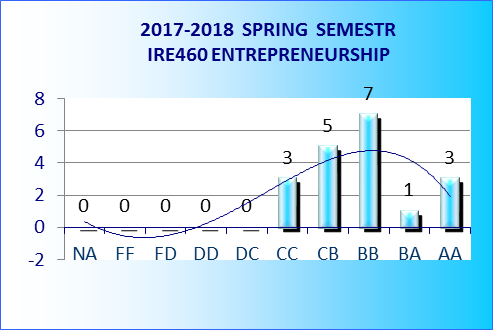 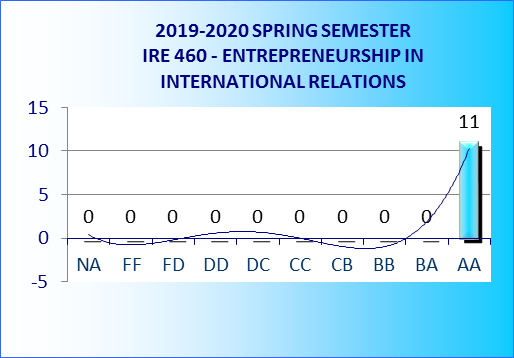  Evaluation of Business Plan  Evaluation of Business Plan  Evaluation of Business Plan  Evaluation of Business Plan  Evaluation of Business Plan  Evaluation of Business Plan  Evaluation of Business Plan  Evaluation of Business Plan  Evaluation of Business Plan  Evaluation of Business Plan  Evaluation of Business Plan  Evaluation of Business Plan  Evaluation of Business Plan  Evaluation of Business Plan  Evaluation of Business Plan  Evaluation of Business Plan  Evaluation of Business Plan  Evaluation of Business Plan  Evaluation of Business Plan  Evaluation of Business Plan  Evaluation of Business Plan  Evaluation of Business Plan  Evaluation of Business Plan  Evaluation of Business Plan  Evaluation of Business Plan  Criteria Criteria Criteria Criteria Criteria CriteriaExecutive SummaryExecutive SummaryExecutive SummaryExecutive SummaryExecutive SummaryExecutive SummaryBriefly  Sum up the each chapter in the detailed business planBriefly  Sum up the each chapter in the detailed business planBriefly  Sum up the each chapter in the detailed business planBriefly  Sum up the each chapter in the detailed business planBriefly  Sum up the each chapter in the detailed business planBriefly  Sum up the each chapter in the detailed business planBriefly  Sum up the each chapter in the detailed business planBriefly  Sum up the each chapter in the detailed business planBriefly  Sum up the each chapter in the detailed business planBriefly  Sum up the each chapter in the detailed business planBriefly  Sum up the each chapter in the detailed business planBriefly  Sum up the each chapter in the detailed business plan101010101010Definiton of the businessDefiniton of the businessDefiniton of the businessDefiniton of the businessDefiniton of the businessDefiniton of the businessIt includes definitions for business and ideas that  covers the following headings:- The company's mission, vision, goals, values.- Summarizes general strategic management- Explains the reason for starting business- Provide information on the products and services offered- Business model mentioned- The value the company offers is explained.It includes definitions for business and ideas that  covers the following headings:- The company's mission, vision, goals, values.- Summarizes general strategic management- Explains the reason for starting business- Provide information on the products and services offered- Business model mentioned- The value the company offers is explained.It includes definitions for business and ideas that  covers the following headings:- The company's mission, vision, goals, values.- Summarizes general strategic management- Explains the reason for starting business- Provide information on the products and services offered- Business model mentioned- The value the company offers is explained.It includes definitions for business and ideas that  covers the following headings:- The company's mission, vision, goals, values.- Summarizes general strategic management- Explains the reason for starting business- Provide information on the products and services offered- Business model mentioned- The value the company offers is explained.It includes definitions for business and ideas that  covers the following headings:- The company's mission, vision, goals, values.- Summarizes general strategic management- Explains the reason for starting business- Provide information on the products and services offered- Business model mentioned- The value the company offers is explained.It includes definitions for business and ideas that  covers the following headings:- The company's mission, vision, goals, values.- Summarizes general strategic management- Explains the reason for starting business- Provide information on the products and services offered- Business model mentioned- The value the company offers is explained.It includes definitions for business and ideas that  covers the following headings:- The company's mission, vision, goals, values.- Summarizes general strategic management- Explains the reason for starting business- Provide information on the products and services offered- Business model mentioned- The value the company offers is explained.It includes definitions for business and ideas that  covers the following headings:- The company's mission, vision, goals, values.- Summarizes general strategic management- Explains the reason for starting business- Provide information on the products and services offered- Business model mentioned- The value the company offers is explained.It includes definitions for business and ideas that  covers the following headings:- The company's mission, vision, goals, values.- Summarizes general strategic management- Explains the reason for starting business- Provide information on the products and services offered- Business model mentioned- The value the company offers is explained.It includes definitions for business and ideas that  covers the following headings:- The company's mission, vision, goals, values.- Summarizes general strategic management- Explains the reason for starting business- Provide information on the products and services offered- Business model mentioned- The value the company offers is explained.It includes definitions for business and ideas that  covers the following headings:- The company's mission, vision, goals, values.- Summarizes general strategic management- Explains the reason for starting business- Provide information on the products and services offered- Business model mentioned- The value the company offers is explained.It includes definitions for business and ideas that  covers the following headings:- The company's mission, vision, goals, values.- Summarizes general strategic management- Explains the reason for starting business- Provide information on the products and services offered- Business model mentioned- The value the company offers is explained.151515151515Sector AnalysisSector AnalysisSector AnalysisSector AnalysisSector AnalysisSector AnalysisProvides information about the sector in which the company operates, as well as information on the target market and major competitors.This section consists of the following definitions and analyzes:- Structure, size and overall situation of the sectorOpportunities and threats in the sector, and entry barriers, if any.- Analysis of the main competitors: market shares, markets they serve, strategies applied and so on.- Trends and appearance of the sector- Target market and customer demographics (within the niche market where the company operates)- The company's competitive advantage and its role in success......Provides information about the sector in which the company operates, as well as information on the target market and major competitors.This section consists of the following definitions and analyzes:- Structure, size and overall situation of the sectorOpportunities and threats in the sector, and entry barriers, if any.- Analysis of the main competitors: market shares, markets they serve, strategies applied and so on.- Trends and appearance of the sector- Target market and customer demographics (within the niche market where the company operates)- The company's competitive advantage and its role in success......Provides information about the sector in which the company operates, as well as information on the target market and major competitors.This section consists of the following definitions and analyzes:- Structure, size and overall situation of the sectorOpportunities and threats in the sector, and entry barriers, if any.- Analysis of the main competitors: market shares, markets they serve, strategies applied and so on.- Trends and appearance of the sector- Target market and customer demographics (within the niche market where the company operates)- The company's competitive advantage and its role in success......Provides information about the sector in which the company operates, as well as information on the target market and major competitors.This section consists of the following definitions and analyzes:- Structure, size and overall situation of the sectorOpportunities and threats in the sector, and entry barriers, if any.- Analysis of the main competitors: market shares, markets they serve, strategies applied and so on.- Trends and appearance of the sector- Target market and customer demographics (within the niche market where the company operates)- The company's competitive advantage and its role in success......Provides information about the sector in which the company operates, as well as information on the target market and major competitors.This section consists of the following definitions and analyzes:- Structure, size and overall situation of the sectorOpportunities and threats in the sector, and entry barriers, if any.- Analysis of the main competitors: market shares, markets they serve, strategies applied and so on.- Trends and appearance of the sector- Target market and customer demographics (within the niche market where the company operates)- The company's competitive advantage and its role in success......Provides information about the sector in which the company operates, as well as information on the target market and major competitors.This section consists of the following definitions and analyzes:- Structure, size and overall situation of the sectorOpportunities and threats in the sector, and entry barriers, if any.- Analysis of the main competitors: market shares, markets they serve, strategies applied and so on.- Trends and appearance of the sector- Target market and customer demographics (within the niche market where the company operates)- The company's competitive advantage and its role in success......Provides information about the sector in which the company operates, as well as information on the target market and major competitors.This section consists of the following definitions and analyzes:- Structure, size and overall situation of the sectorOpportunities and threats in the sector, and entry barriers, if any.- Analysis of the main competitors: market shares, markets they serve, strategies applied and so on.- Trends and appearance of the sector- Target market and customer demographics (within the niche market where the company operates)- The company's competitive advantage and its role in success......Provides information about the sector in which the company operates, as well as information on the target market and major competitors.This section consists of the following definitions and analyzes:- Structure, size and overall situation of the sectorOpportunities and threats in the sector, and entry barriers, if any.- Analysis of the main competitors: market shares, markets they serve, strategies applied and so on.- Trends and appearance of the sector- Target market and customer demographics (within the niche market where the company operates)- The company's competitive advantage and its role in success......Provides information about the sector in which the company operates, as well as information on the target market and major competitors.This section consists of the following definitions and analyzes:- Structure, size and overall situation of the sectorOpportunities and threats in the sector, and entry barriers, if any.- Analysis of the main competitors: market shares, markets they serve, strategies applied and so on.- Trends and appearance of the sector- Target market and customer demographics (within the niche market where the company operates)- The company's competitive advantage and its role in success......Provides information about the sector in which the company operates, as well as information on the target market and major competitors.This section consists of the following definitions and analyzes:- Structure, size and overall situation of the sectorOpportunities and threats in the sector, and entry barriers, if any.- Analysis of the main competitors: market shares, markets they serve, strategies applied and so on.- Trends and appearance of the sector- Target market and customer demographics (within the niche market where the company operates)- The company's competitive advantage and its role in success......Provides information about the sector in which the company operates, as well as information on the target market and major competitors.This section consists of the following definitions and analyzes:- Structure, size and overall situation of the sectorOpportunities and threats in the sector, and entry barriers, if any.- Analysis of the main competitors: market shares, markets they serve, strategies applied and so on.- Trends and appearance of the sector- Target market and customer demographics (within the niche market where the company operates)- The company's competitive advantage and its role in success......Provides information about the sector in which the company operates, as well as information on the target market and major competitors.This section consists of the following definitions and analyzes:- Structure, size and overall situation of the sectorOpportunities and threats in the sector, and entry barriers, if any.- Analysis of the main competitors: market shares, markets they serve, strategies applied and so on.- Trends and appearance of the sector- Target market and customer demographics (within the niche market where the company operates)- The company's competitive advantage and its role in success......151515151515Managerial PlanManagerial PlanManagerial PlanManagerial PlanManagerial PlanManagerial PlanThis part includes  the organizational structure of the company and explains how to manage the company. In this context, the following topics are examined:- Ownership and why this is selected- Organizational structure and schematics- The role of board members' experiences, expertise and skills- Other stakeholders (advisory board, etc.)- Professional service firms providing management support (accounting, customer service, legal consultant, etc.)This part includes  the organizational structure of the company and explains how to manage the company. In this context, the following topics are examined:- Ownership and why this is selected- Organizational structure and schematics- The role of board members' experiences, expertise and skills- Other stakeholders (advisory board, etc.)- Professional service firms providing management support (accounting, customer service, legal consultant, etc.)This part includes  the organizational structure of the company and explains how to manage the company. In this context, the following topics are examined:- Ownership and why this is selected- Organizational structure and schematics- The role of board members' experiences, expertise and skills- Other stakeholders (advisory board, etc.)- Professional service firms providing management support (accounting, customer service, legal consultant, etc.)This part includes  the organizational structure of the company and explains how to manage the company. In this context, the following topics are examined:- Ownership and why this is selected- Organizational structure and schematics- The role of board members' experiences, expertise and skills- Other stakeholders (advisory board, etc.)- Professional service firms providing management support (accounting, customer service, legal consultant, etc.)This part includes  the organizational structure of the company and explains how to manage the company. In this context, the following topics are examined:- Ownership and why this is selected- Organizational structure and schematics- The role of board members' experiences, expertise and skills- Other stakeholders (advisory board, etc.)- Professional service firms providing management support (accounting, customer service, legal consultant, etc.)This part includes  the organizational structure of the company and explains how to manage the company. In this context, the following topics are examined:- Ownership and why this is selected- Organizational structure and schematics- The role of board members' experiences, expertise and skills- Other stakeholders (advisory board, etc.)- Professional service firms providing management support (accounting, customer service, legal consultant, etc.)This part includes  the organizational structure of the company and explains how to manage the company. In this context, the following topics are examined:- Ownership and why this is selected- Organizational structure and schematics- The role of board members' experiences, expertise and skills- Other stakeholders (advisory board, etc.)- Professional service firms providing management support (accounting, customer service, legal consultant, etc.)This part includes  the organizational structure of the company and explains how to manage the company. In this context, the following topics are examined:- Ownership and why this is selected- Organizational structure and schematics- The role of board members' experiences, expertise and skills- Other stakeholders (advisory board, etc.)- Professional service firms providing management support (accounting, customer service, legal consultant, etc.)This part includes  the organizational structure of the company and explains how to manage the company. In this context, the following topics are examined:- Ownership and why this is selected- Organizational structure and schematics- The role of board members' experiences, expertise and skills- Other stakeholders (advisory board, etc.)- Professional service firms providing management support (accounting, customer service, legal consultant, etc.)This part includes  the organizational structure of the company and explains how to manage the company. In this context, the following topics are examined:- Ownership and why this is selected- Organizational structure and schematics- The role of board members' experiences, expertise and skills- Other stakeholders (advisory board, etc.)- Professional service firms providing management support (accounting, customer service, legal consultant, etc.)This part includes  the organizational structure of the company and explains how to manage the company. In this context, the following topics are examined:- Ownership and why this is selected- Organizational structure and schematics- The role of board members' experiences, expertise and skills- Other stakeholders (advisory board, etc.)- Professional service firms providing management support (accounting, customer service, legal consultant, etc.)This part includes  the organizational structure of the company and explains how to manage the company. In this context, the following topics are examined:- Ownership and why this is selected- Organizational structure and schematics- The role of board members' experiences, expertise and skills- Other stakeholders (advisory board, etc.)- Professional service firms providing management support (accounting, customer service, legal consultant, etc.)151515151515Marketing  PlanMarketing  PlanMarketing  PlanMarketing  PlanMarketing  PlanMarketing  PlanIt includes information about how the proposed company will market its products and services. This information covers the following topics:- General marketing strategy- Marketing mix (product, price, distribution, promotion, people, peoples, power, web-social media management, etc.)- Sales plan, sales approaches and sales management that make up sales force- Prepare marketing planning budgetIt includes information about how the proposed company will market its products and services. This information covers the following topics:- General marketing strategy- Marketing mix (product, price, distribution, promotion, people, peoples, power, web-social media management, etc.)- Sales plan, sales approaches and sales management that make up sales force- Prepare marketing planning budgetIt includes information about how the proposed company will market its products and services. This information covers the following topics:- General marketing strategy- Marketing mix (product, price, distribution, promotion, people, peoples, power, web-social media management, etc.)- Sales plan, sales approaches and sales management that make up sales force- Prepare marketing planning budgetIt includes information about how the proposed company will market its products and services. This information covers the following topics:- General marketing strategy- Marketing mix (product, price, distribution, promotion, people, peoples, power, web-social media management, etc.)- Sales plan, sales approaches and sales management that make up sales force- Prepare marketing planning budgetIt includes information about how the proposed company will market its products and services. This information covers the following topics:- General marketing strategy- Marketing mix (product, price, distribution, promotion, people, peoples, power, web-social media management, etc.)- Sales plan, sales approaches and sales management that make up sales force- Prepare marketing planning budgetIt includes information about how the proposed company will market its products and services. This information covers the following topics:- General marketing strategy- Marketing mix (product, price, distribution, promotion, people, peoples, power, web-social media management, etc.)- Sales plan, sales approaches and sales management that make up sales force- Prepare marketing planning budgetIt includes information about how the proposed company will market its products and services. This information covers the following topics:- General marketing strategy- Marketing mix (product, price, distribution, promotion, people, peoples, power, web-social media management, etc.)- Sales plan, sales approaches and sales management that make up sales force- Prepare marketing planning budgetIt includes information about how the proposed company will market its products and services. This information covers the following topics:- General marketing strategy- Marketing mix (product, price, distribution, promotion, people, peoples, power, web-social media management, etc.)- Sales plan, sales approaches and sales management that make up sales force- Prepare marketing planning budgetIt includes information about how the proposed company will market its products and services. This information covers the following topics:- General marketing strategy- Marketing mix (product, price, distribution, promotion, people, peoples, power, web-social media management, etc.)- Sales plan, sales approaches and sales management that make up sales force- Prepare marketing planning budgetIt includes information about how the proposed company will market its products and services. This information covers the following topics:- General marketing strategy- Marketing mix (product, price, distribution, promotion, people, peoples, power, web-social media management, etc.)- Sales plan, sales approaches and sales management that make up sales force- Prepare marketing planning budgetIt includes information about how the proposed company will market its products and services. This information covers the following topics:- General marketing strategy- Marketing mix (product, price, distribution, promotion, people, peoples, power, web-social media management, etc.)- Sales plan, sales approaches and sales management that make up sales force- Prepare marketing planning budgetIt includes information about how the proposed company will market its products and services. This information covers the following topics:- General marketing strategy- Marketing mix (product, price, distribution, promotion, people, peoples, power, web-social media management, etc.)- Sales plan, sales approaches and sales management that make up sales force- Prepare marketing planning budget151515151515Operation PlanOperation PlanOperation PlanOperation PlanOperation PlanOperation PlanThe plan that must be followed in order to reach the goals and objectives that the company needs in the resources and processes it needs daily for its operation. This description includes the following headings:- Human Resources need- Physical activity requirements- Need for technological resources- Lojistijk and supply chain management plan- Application program- Process of following processesThe plan that must be followed in order to reach the goals and objectives that the company needs in the resources and processes it needs daily for its operation. This description includes the following headings:- Human Resources need- Physical activity requirements- Need for technological resources- Lojistijk and supply chain management plan- Application program- Process of following processesThe plan that must be followed in order to reach the goals and objectives that the company needs in the resources and processes it needs daily for its operation. This description includes the following headings:- Human Resources need- Physical activity requirements- Need for technological resources- Lojistijk and supply chain management plan- Application program- Process of following processesThe plan that must be followed in order to reach the goals and objectives that the company needs in the resources and processes it needs daily for its operation. This description includes the following headings:- Human Resources need- Physical activity requirements- Need for technological resources- Lojistijk and supply chain management plan- Application program- Process of following processesThe plan that must be followed in order to reach the goals and objectives that the company needs in the resources and processes it needs daily for its operation. This description includes the following headings:- Human Resources need- Physical activity requirements- Need for technological resources- Lojistijk and supply chain management plan- Application program- Process of following processesThe plan that must be followed in order to reach the goals and objectives that the company needs in the resources and processes it needs daily for its operation. This description includes the following headings:- Human Resources need- Physical activity requirements- Need for technological resources- Lojistijk and supply chain management plan- Application program- Process of following processesThe plan that must be followed in order to reach the goals and objectives that the company needs in the resources and processes it needs daily for its operation. This description includes the following headings:- Human Resources need- Physical activity requirements- Need for technological resources- Lojistijk and supply chain management plan- Application program- Process of following processesThe plan that must be followed in order to reach the goals and objectives that the company needs in the resources and processes it needs daily for its operation. This description includes the following headings:- Human Resources need- Physical activity requirements- Need for technological resources- Lojistijk and supply chain management plan- Application program- Process of following processesThe plan that must be followed in order to reach the goals and objectives that the company needs in the resources and processes it needs daily for its operation. This description includes the following headings:- Human Resources need- Physical activity requirements- Need for technological resources- Lojistijk and supply chain management plan- Application program- Process of following processesThe plan that must be followed in order to reach the goals and objectives that the company needs in the resources and processes it needs daily for its operation. This description includes the following headings:- Human Resources need- Physical activity requirements- Need for technological resources- Lojistijk and supply chain management plan- Application program- Process of following processesThe plan that must be followed in order to reach the goals and objectives that the company needs in the resources and processes it needs daily for its operation. This description includes the following headings:- Human Resources need- Physical activity requirements- Need for technological resources- Lojistijk and supply chain management plan- Application program- Process of following processesThe plan that must be followed in order to reach the goals and objectives that the company needs in the resources and processes it needs daily for its operation. This description includes the following headings:- Human Resources need- Physical activity requirements- Need for technological resources- Lojistijk and supply chain management plan- Application program- Process of following processes151515151515Finance PlanFinance PlanFinance PlanFinance PlanFinance PlanFinance PlanFirst and  permanent financial calculations and financial management analysis. It includes the following topics:- Available resources for initial funding- Sales plan- Income projections- Pro-forma financial statements- Head to head analysis- Capital budgetFirst and  permanent financial calculations and financial management analysis. It includes the following topics:- Available resources for initial funding- Sales plan- Income projections- Pro-forma financial statements- Head to head analysis- Capital budgetFirst and  permanent financial calculations and financial management analysis. It includes the following topics:- Available resources for initial funding- Sales plan- Income projections- Pro-forma financial statements- Head to head analysis- Capital budgetFirst and  permanent financial calculations and financial management analysis. It includes the following topics:- Available resources for initial funding- Sales plan- Income projections- Pro-forma financial statements- Head to head analysis- Capital budgetFirst and  permanent financial calculations and financial management analysis. It includes the following topics:- Available resources for initial funding- Sales plan- Income projections- Pro-forma financial statements- Head to head analysis- Capital budgetFirst and  permanent financial calculations and financial management analysis. It includes the following topics:- Available resources for initial funding- Sales plan- Income projections- Pro-forma financial statements- Head to head analysis- Capital budgetFirst and  permanent financial calculations and financial management analysis. It includes the following topics:- Available resources for initial funding- Sales plan- Income projections- Pro-forma financial statements- Head to head analysis- Capital budgetFirst and  permanent financial calculations and financial management analysis. It includes the following topics:- Available resources for initial funding- Sales plan- Income projections- Pro-forma financial statements- Head to head analysis- Capital budgetFirst and  permanent financial calculations and financial management analysis. It includes the following topics:- Available resources for initial funding- Sales plan- Income projections- Pro-forma financial statements- Head to head analysis- Capital budgetFirst and  permanent financial calculations and financial management analysis. It includes the following topics:- Available resources for initial funding- Sales plan- Income projections- Pro-forma financial statements- Head to head analysis- Capital budgetFirst and  permanent financial calculations and financial management analysis. It includes the following topics:- Available resources for initial funding- Sales plan- Income projections- Pro-forma financial statements- Head to head analysis- Capital budgetFirst and  permanent financial calculations and financial management analysis. It includes the following topics:- Available resources for initial funding- Sales plan- Income projections- Pro-forma financial statements- Head to head analysis- Capital budget151515151515